20. LJUBLJANSKI  MARATON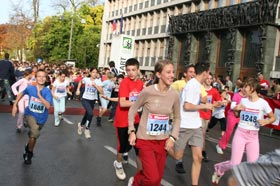 1. KRAJ PRIREDITVE 
Središče mesta Ljubljane 

2. DATUM IN ČAS PRIREDITVE 
Sobota, 24. oktobra 2015, s pričetkom ob 12.50 uri. 

3. DOLŽINA PROGE 
Dolžina proge za učence  2. razreda je 600 m, za učence 3. – 5. razreda  1600 m, za učence 6. – 9. razred pa 2000 m. 

4. URNIK STARTOV                                                                                          - promocijski tek za učence  2. razreda ob 12.50 uri 
- promocijski tek za učenke  2. razreda ob 13.00 uri 
- promocijski tek za učence od 3. - 5. razreda ob 13.10 uri - promocijski tek za učenke od 3. - 5. razreda ob 13.20 uri                             info: www.timingljubljana.si                                                                                  
- tek za učence 6. razreda OŠ (2004) ob 13.45 uri 
- tek za učenke 6. razreda OŠ (2004) ob 14.00 uri
- tek za učence 7. razreda OŠ (2003) ob 14.15 uri 
- tek za učenke 7. razreda OŠ (2003) ob 14.30 uri 
- tek za učence 8. razreda OŠ (2002) ob 14.45 uri 
- tek za učenke 8. razreda OŠ (2002) ob 15.00 uri
- tek za učence 9. razreda OŠ (2001) ob 14.15 uri 
- tek za učenke 9. razreda OŠ (2001) ob 15.30 uri5. TRASA PROGE 
Tek se bo pričel na Slovenski cesti in končal na Kongresnem trgu. Trasa bo potekala po ulicah in cestah središča mesta.

6. PODELITEV NAGRAD 
Podelitev priznanj in nagrad bo ob 16.00 uri na Kongresnem trgu.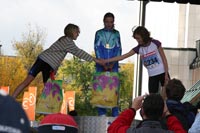 7. ČIPI IN ŠTARTNE ŠTEVILKEPrijavljeni učenci od 6. do 9. razreda bodo en dan pred Ljubljanskim maratonom v šoli dobili čipe in štartne številke. 8. ZAKLJUČEKPo zaključku teka se dobimo pred spomenikom Sidro na Kongresnem trgu, da zberemo vse čipe, ki jih moramo vrniti organizatorjem tekmovanja!!!Prijavnico oddajte razredni učiteljici ali učiteljici športa najkasneje do petka, 9. 10. 2015 !!!Lep tekaški pozdrav                                                                                                                                                   Jana K. Zaletel							PRIJAVNICA ZA Volkswagen 20.  LJUBLJANSKI MARATON: SOBOTA, 24. 10. 2015DOLŽINA PROGE JE 2000 m (6. - 9. razred), 1600 m (3. - 5. razred) in 600 m (1. in 2. razred).Podrobnosti na:  www.ljubljanskimaraton.si     Po zaključku teka se dobimo pred spomenikom Sidro na Kongresnem trgu, da zberemo vse čipe, ki jih moramo vrniti organizatorjem tekmovanja.IME IN PRIIMEK:____________________________________________________________  RAZRED:_________  MOREBITNE SPREMEMBE SPOROČITE NA TELEFONSKO ŠTEVILKO: _____________________________________PODPIS STARŠEV:_______________________Prijavnico oddajte razrednemu učitelju ali učitelju športa  najkasneje do petka, 9. 10. 2015!!!